VIJOBBARMOTMATSVINN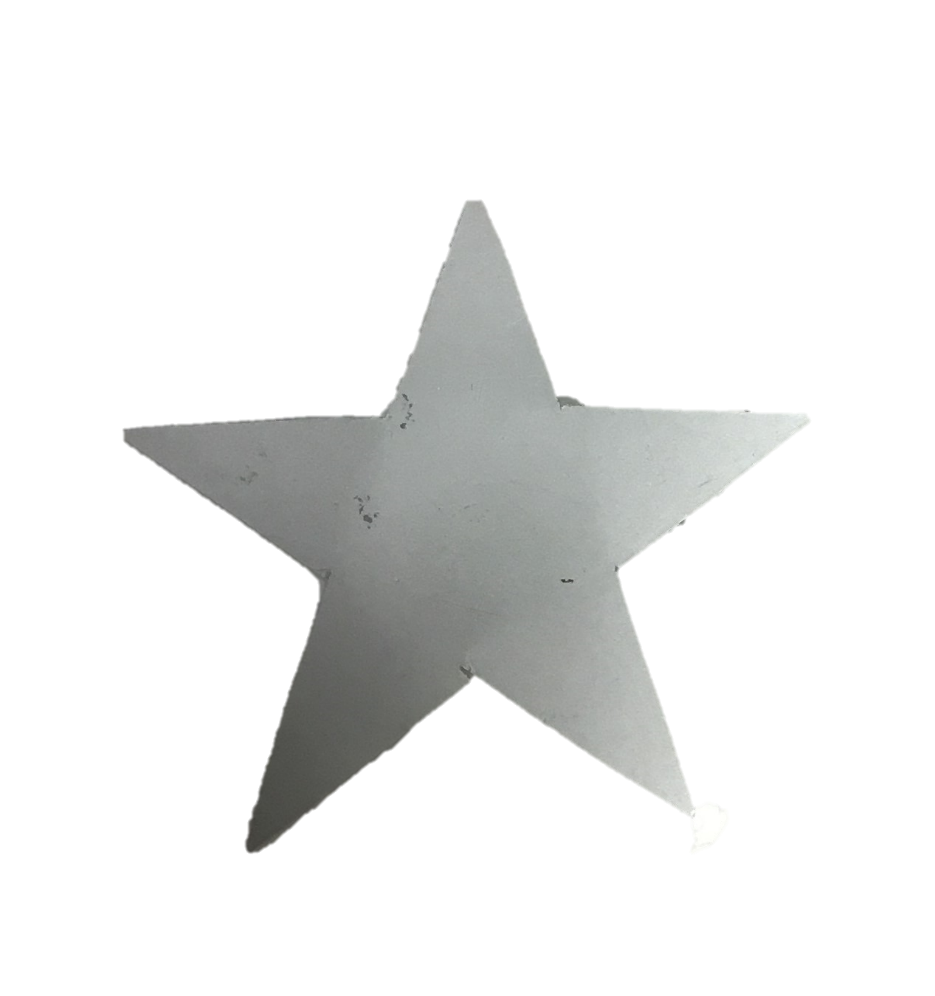 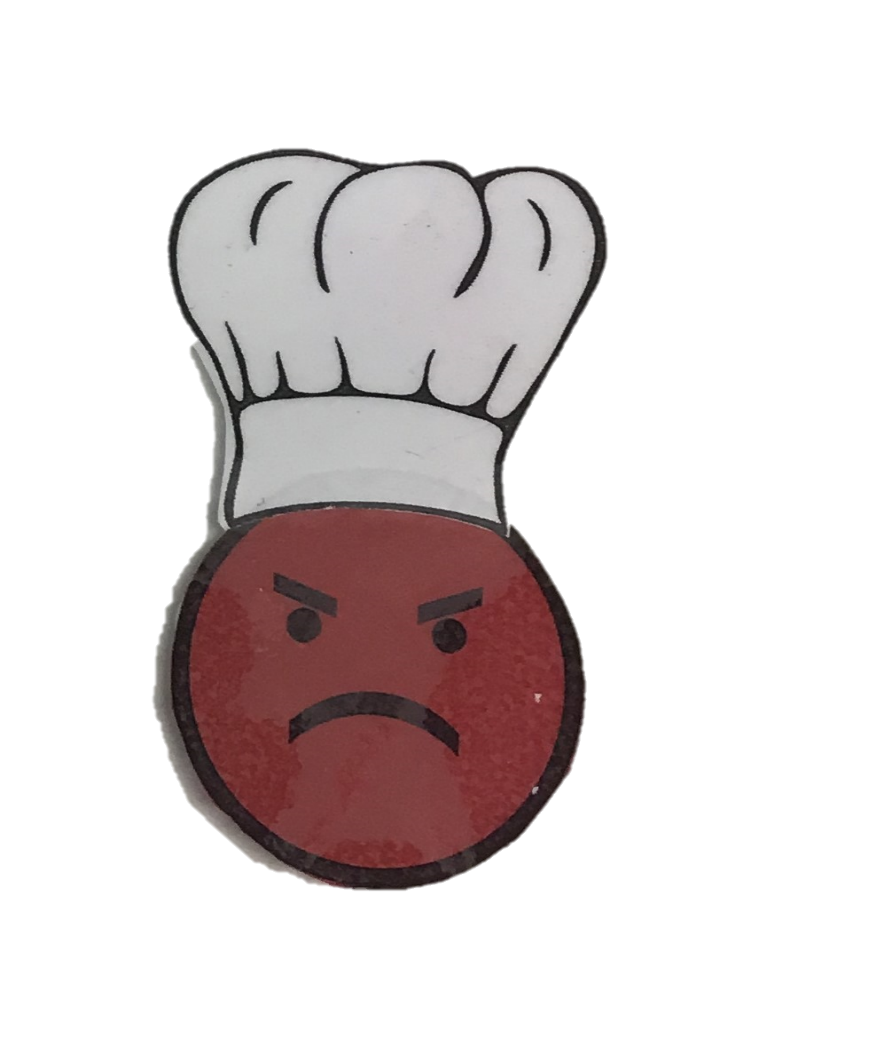 